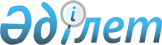 Алматы облысы әкімдігінің 2015 жылғы 25 қарашадағы №522 "Алматы облысының энергетика және тұрғын-үй коммуналдық шаруашылық басқармасы" мемлекеттік мекемесінің Ережесін бекіту туралы" қаулысының күші жойылды деп тану туралыАлматы облысы әкімдігінің 2016 жылғы 07 маусымдағы № 289 қаулысы      "Құқықтық актiлер туралы" 2016 жылғы 6 сәуірдегі Қазақстан Республикасының Заңының 27-бабына сәйкес Алматы облысы әкімдігі ҚАУЛЫ ЕТЕДІ:

      1. Алматы облысы әкімдігінің "Алматы облысының энергетика және тұрғын үй-коммуналдық шаруашылық басқармасы" мемлекеттік мекемесінің Ережесін бекіту туралы" 2015 жылғы 25 қарашадағы № 522 қаулысының (нормативтік құқықтық актілерді мемлекеттік тіркеу Тізілімінде 2015 жылғы 25 желтоқсанда № 3639 тіркелген, 2015 жылғы 23 ақпанда "Жетісу" және "Огни Алатау" газеттерінде жарияланған) күші жойылды деп танылсын.

      2. "Алматы облысының энергетика және тұрғын үй-коммуналдық шаруашылық басқармасы" мемлекеттік мекемесінің басшысы осы қаулыдан туындайтын қажетті шараларды қабылдасын. 

      3. Осы қаулының орындалуын бақылау Алматы облысы әкімінің орынбасары Ғ.Әбдірайымовқа жүктелсін.


					© 2012. Қазақстан Республикасы Әділет министрлігінің «Қазақстан Республикасының Заңнама және құқықтық ақпарат институты» ШЖҚ РМК
				
      Облыс әкімі

А. Баталов
